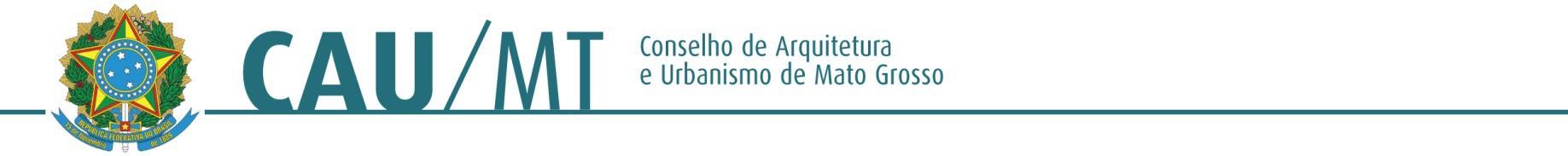 Comissão de Ensino e Formação Profissional do CAU/MT-2016PROTOCOLO:416098/2016INTERESSADO: CAU/MTASSUNTO: Convênio WizardDELIBERAÇÃO Nº 18/2016 – CEF-CAU/MTA Comissão de Ensino e Formação do CAU/MT (CEF-CAU/MT), reunida ordinariamente em Cuiabá-MT na sede do CAU/MT, no uso das competências que lhe conferem o Art. 44 do Regimento Interno do CAU/MT, manifesta-se sobre assuntos de sua competência, mediante ato administrativo da espécie deliberação da Comissão de Ensino e Formação.DELIBEROU: Solicitar que seja elaborada uma nova proposta, levando em consideração o ingresso individual do profissional, com a possibilidade de melhores descontos.Cuiabá  - MT, 07 de outubro de 2016.WALESKA SILVA REIS________________________________________________Coordenador da CEF – CAU/MTMANOELA RONDON OURIVES BASTOS _______________________________Conselheira SuplenteANA PAULA BONADIO LOPES__________________________________________Conselheira Suplente